Муниципальное бюджетное дошкольное образовательное учреждение«Детский сад № 45 общеразвивающего вида»Конспект занятия по познавательному развитию в первой младшей группе «Поможем Мишке убрать мусор»Подготовила: Колесник Н.С                                          г. Петропавловск-Камчатский 2022г.Конспект занятия по познавательному развитию в первой младшей группе «Поможем Мишке убрать мусор»Цель: Формировать умение сортировать мусор при его сборе.Задачи:1.Познакомить детей с принципами раздельного сбора бытовых отходов.2. Уточнить представления детей об источниках возникновения мусора в лесу.3. Развивать потребность соблюдения чистоты на улицах города, дома, в детском саду.4. Содействовать развитию умения дифференцировать предметы по материалу, из которого они были изготовлены.5. Воспитывать аккуратность, бережное отношение к окружающему миру.Материалы: макеты деревьев и кустов, игрушка медведь, корзинки трёх цветов – жёлтая, зелёная, красная, карандаши, пластиковые бутылки, бумага.Ход занятия.1.Организационный момент:Воспитатель: -Ребята, здравствуйте!
Дети: - Здравствуйте!
Воспитатель: - А теперь давайте поздороваемся друг с другом.Здравствуй, солнце золотое!Здравствуй, небо голубое!Здравствуй, вольный ветерок!Здравствуй, маленький дубок!Мы живём в родном краю-Всех я вас приветствую!2. Сюрпризный момент. (стук в дверь)Воспитатель: Кто к нам в гости идёт?- Ребята, посмотрите, к нам в гости пришел медведь. Давайте с ним поздороваемся.Дети: - Здравствуй, Мишенька.Медведь: - Здравствуйте, ребятки.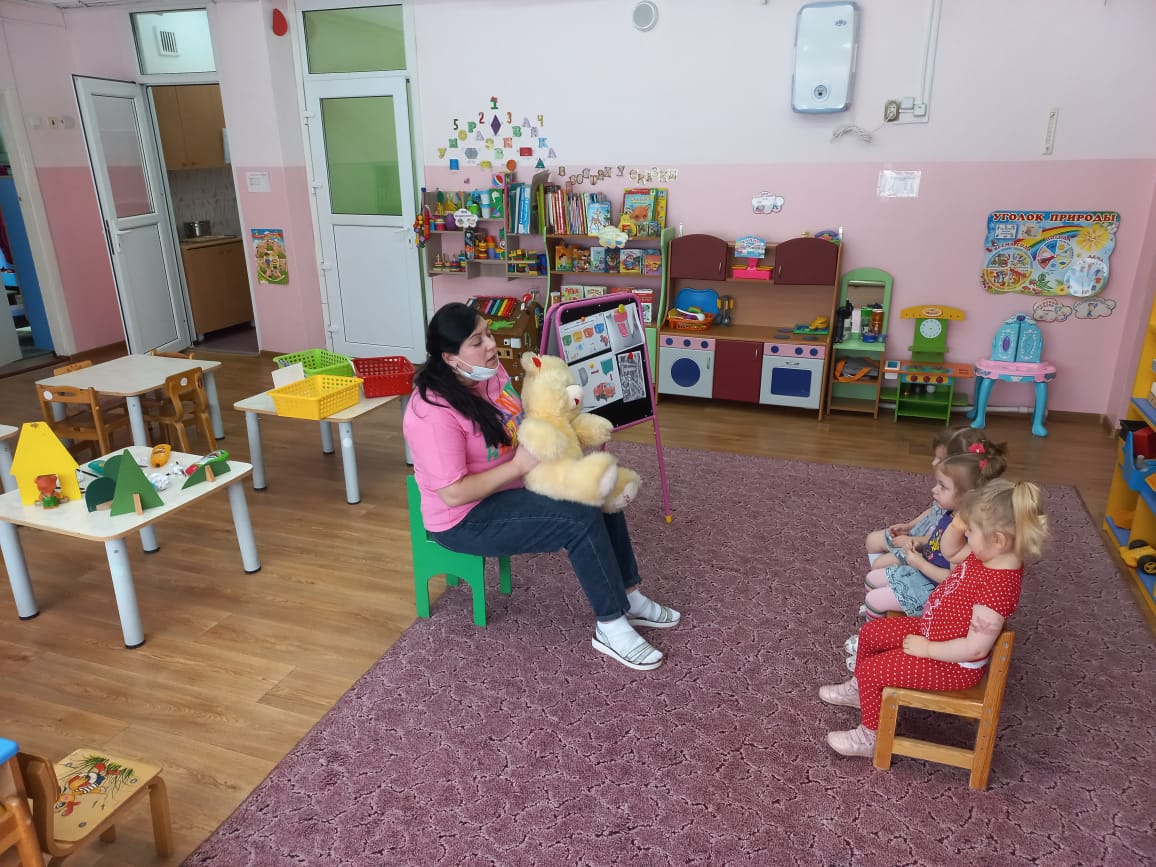 - А вы знаете, где я живу?Дети: В лесуМедведь: - Да я живу в лесу.- А зимой знаете где я сплю?Дети: - В берлоге.Медведь: - Да, это мой домик. Летом я хожу по лесу и под каждым кустиком сплю, а зимой в берлоге.- Ребята, я пришел к вам за помощью.Воспитатель: -Что же случилось Мишенька у тебя?3.МотивацияМедведь: -У меня беда случилась, я проснулся после спячки, а в лесу после зимы все в мусоре: газеты, ветки, и бутылки, пакеты и лес превратилась в свалку! Помогите мне его убратьВоспитатель: Ребята, мы можем помочь медведю.Дети: - Да!!!!Воспитатель: Тогда пойдём к мишке в лесФизкультминутка:В лес весенний мы шагаемНоги выше подымаемЧерез кустики и кочкиЧерез ветви и пенёчкиПоднимаем ноги вышеМы к лесной полянке вышли.Воспитатель: - Ой-ой-ой! Сколько мусора! Везде разбросан мусор. Грустная картина, правда, ребята? Вы бы хотели жить в таком мире?- Что же мы будем с вами делать???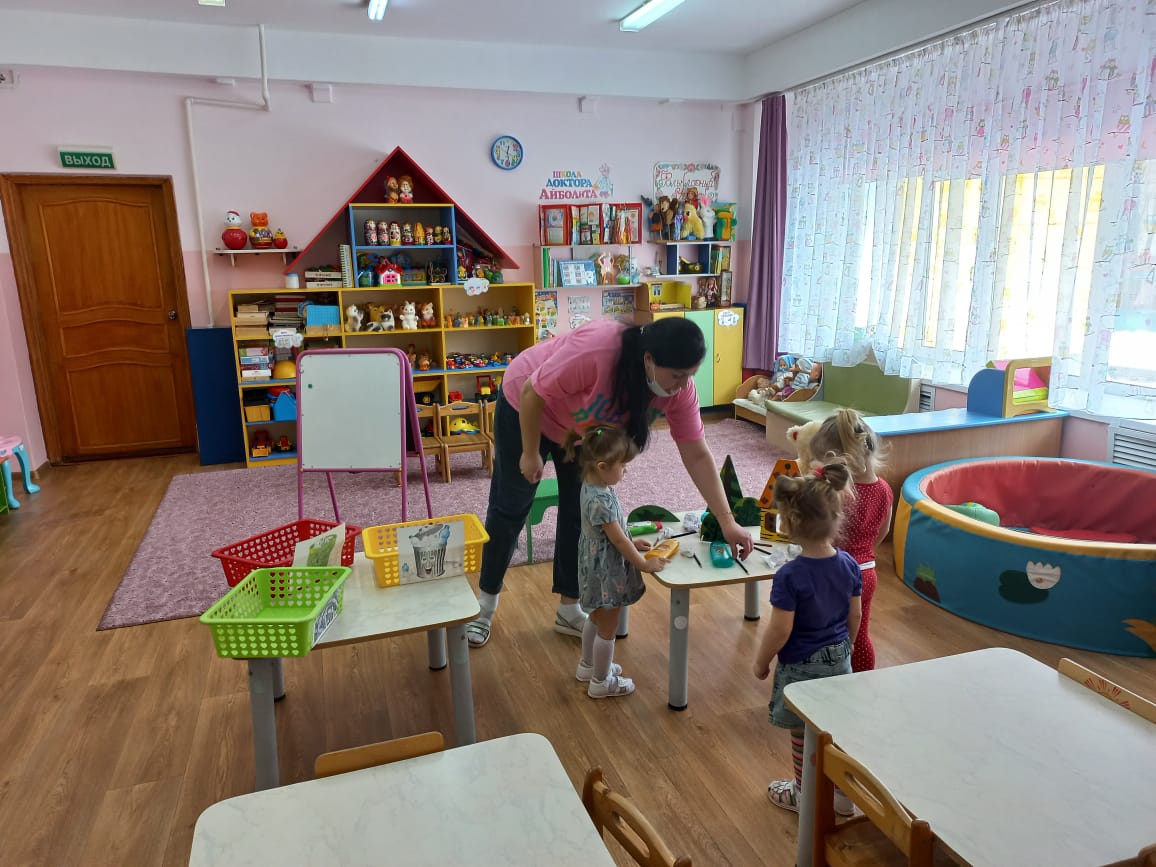 - Нужно собрать мусор!Кто-то повсюду оставил здесь банкиЦеллофан, железки, склянкиОставлять их здесь нельзя!Не поленимся друзьяМусор весь мы соберём.Но мы с вами уже знаем, что мусор не только можно собрать, но его ещё сортировать. Посмотрите, я вам приготовила 3 контейнера, — Это контейнер жёлтый, в него мы будем собирать пластик.— Это зелёный контейнер, в него мы соберём ветки от деревьев— Это красный контейнер, мы в него соберём бумагу.Воспитатель: - Потом этот мусор повезут на перерабатывающий завод, где сделают из него новые изделия.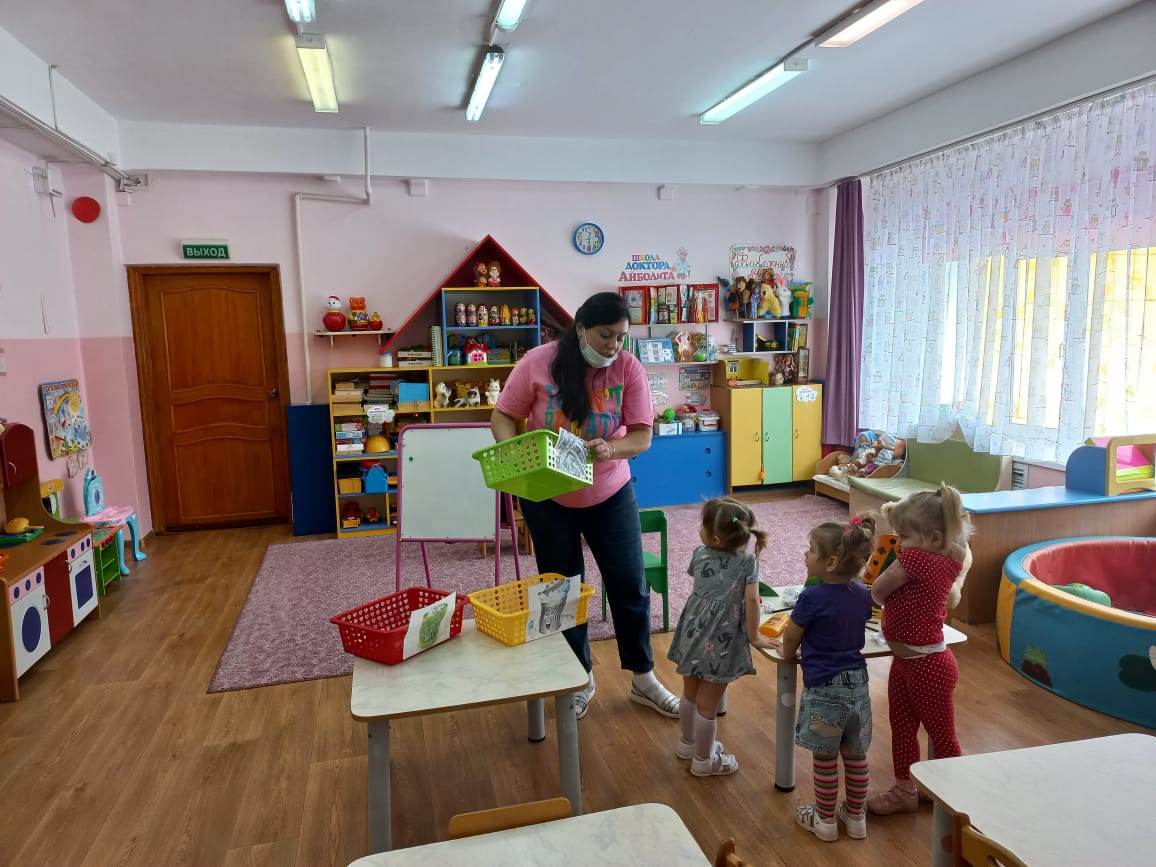 Д/И: «Какой? Какая? Какое? Какие?»Ребята скажите, а банка из стекла она какая? (СТЕКЛЯННАЯ),А газета из бумаги какая? (БУМАЖНАЯ),А ведро из железа какое? (ЖЕЛЕЗНОЕ),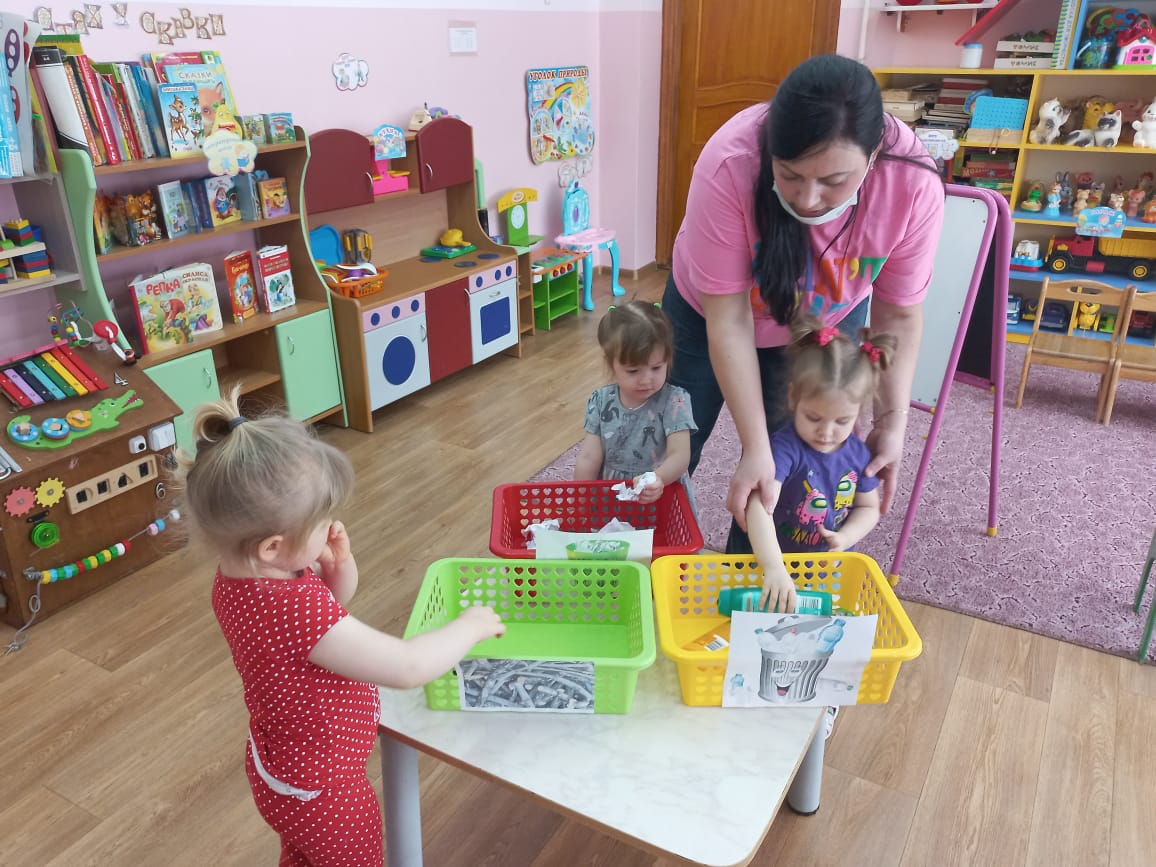 Палки из дерева какие? (ДЕРЕВЯННЫЕ),Пакет из пластика какой? (ПЛАСТИКОВЫЙ).Воспитатель: Правильно.-Вот посмотрите, как теперь чисто стало в лесу!- Вот и помогли мы Мишке,Мишка: -Спасибо ребятки вы молодцы!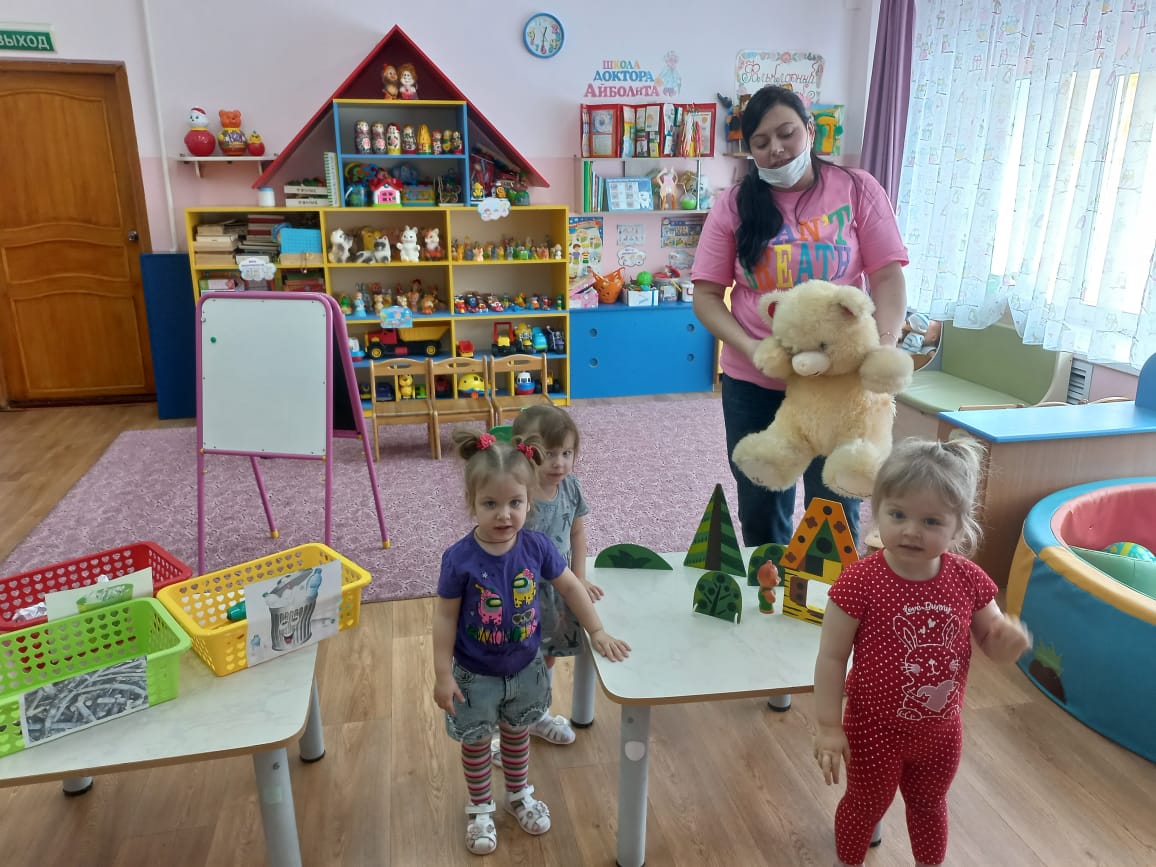 А сейчас я вам предлагаю поиграть в подвижную игру, которая называется «Медведь и дети».Подвижная игра «У медведя во бору»Цель: Развитие двигательной активности, умение двигаться в соответствии с текстом.Ход игры: Медведь садится на корточки и изображает сон (складывает ладошки, наклоняет голову и кладет ладошки под голову). Детки, имитируют прогулку по лесу и сбор грибов и ягод и складывают их в воображаемую корзинку. После того, как воспитатель произносит стишокУ медведя во боруГрибы, ягоды беру.А медведь не спитИ на нас рычит.и произносит долгий звук «р-р-р-р», дети разбегаются. И кого догонит медведь становится следующим «медведем»- А теперь нам с вами пора отправляться домой.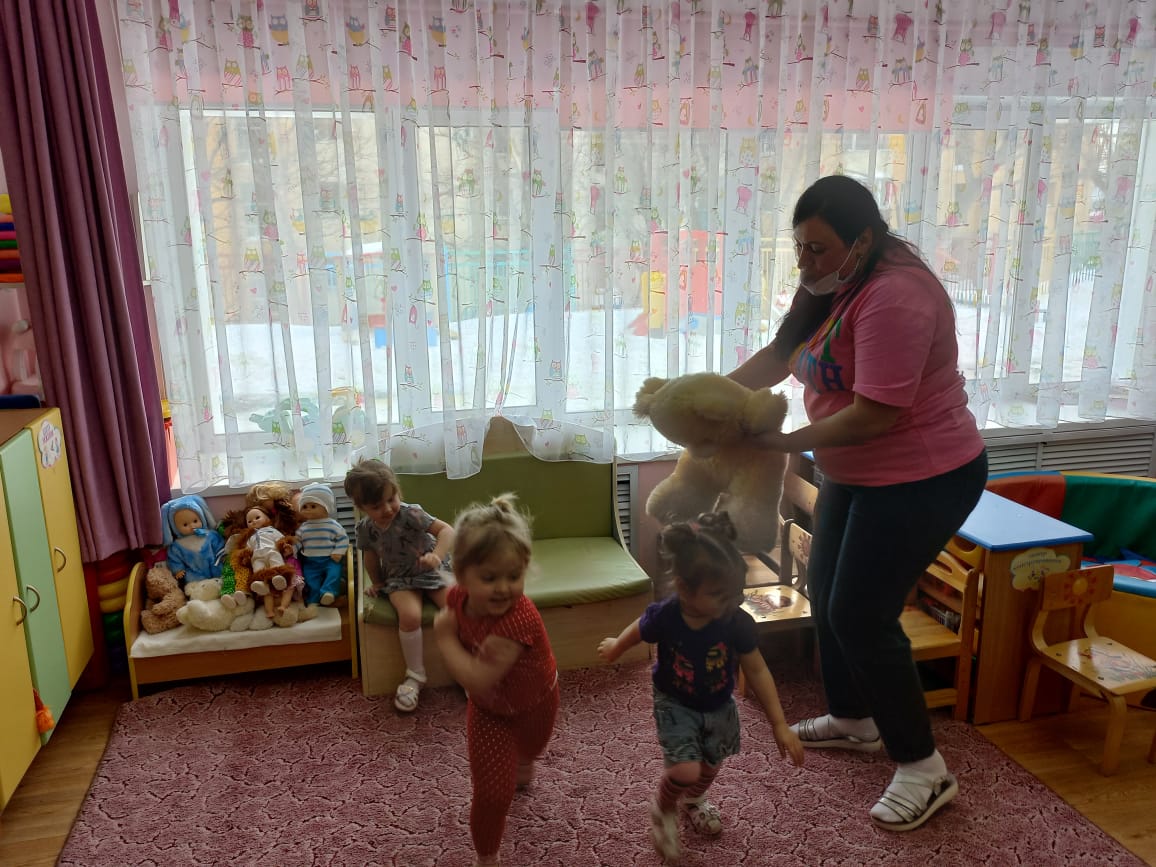 Рефлексия-Ребята, мы где с вами были?-В лесу, гостях у Мишки.-А что мы делали?-Помогали Мишке убирать мусор-Для чего нужно собирать и сортировать мусор?-Чтобы было чисто, чтоб спасти нашу планету от мусора.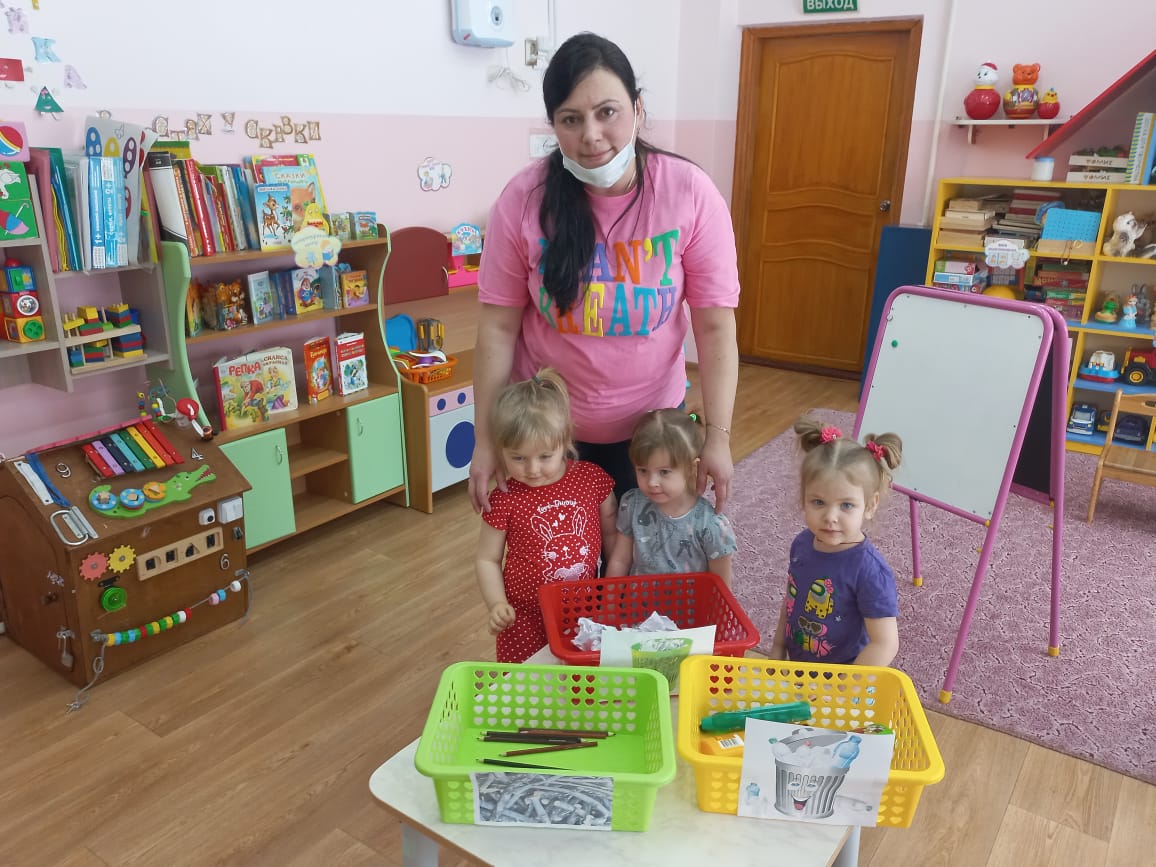 